Procédurier pour l’activité robot récolte1. Choisir le rôle de chacun   et  .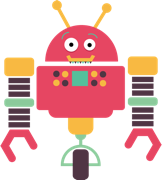 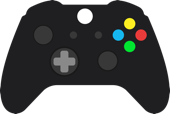 2 Le       pige la liste .                        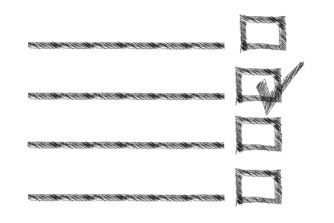 3 Le  donne les commandes au.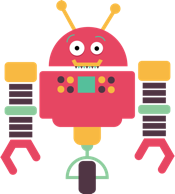 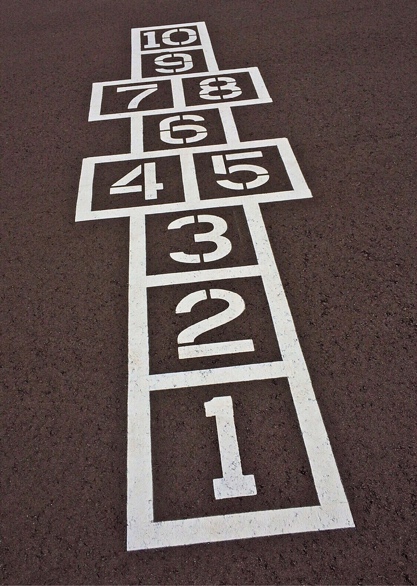 